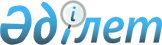 Об установлении дополнительного перечня лиц, относящихся к целевым группам, проживающих на территории Аральского района на 2014 год
					
			Утративший силу
			
			
		
					Постановление Аральского районного акимата Кызылординской области от 25 февраля 2014 года № 91-қ. Зарегистрировано Департаментом юстиции Кызылординской области 17 марта 2014 года № 4618. Утратило силу постановлением Аральского районного акимата Кызылординской области от 13 января 2015 года № 2-қ
      Сноска. Утратило силу постановлением Аральского районного акимата Кызылординской области от 13.01.2015 № 2-қ (вводится в действие со дня подписания).
      В соответствии с пунктом 2 статьи 31 Закона Республики Казахстан от 23 января 2001 года N 148 "О местном государственном управлении и самоуправлении в Республике Казахстан", пунктом 2 статьи 5 Закона Республики Казахстан от 23 января 2001 года N 149 "О занятости населения" акимат Аральского района ПОСТАНОВЛЯЕТ:
      1. Установить дополнительный перечень лиц, относящихся к целевым группам, проживающих на территории Аральского района на 2014 год согласно приложению к данному постановлению.
      2. Контроль за исполнением настоящего постановления возложить на заместителя акима района Алданова А.
      3. Настоящее постановление вводится в действие по истечении десяти календарных дней после дня первого официального опубликования. Дополнительный перечень лиц, относящихся к целевым группам, проживающих на территории Аральского района на 2014 год
      1. Молодежь в возрасте от двадцати одного года до двадцати девяти лет.
      2. Безработные лица, старше пятидесяти лет.
      3. Лица из семей, где нет ни одного работающего.
      4. Лица, длительное время не работающие (более одного года).
      5. Выпускники учебных заведений технического и профессионального образования.
					© 2012. РГП на ПХВ «Институт законодательства и правовой информации Республики Казахстан» Министерства юстиции Республики Казахстан
				
      Исполняющий обязанности

      акима района

М. Оразбаев
Приложение
к постановлению акимата района
N 91-қ от "25" февраля 2014 года